24 марта 2023 года                                                                                   № 48/219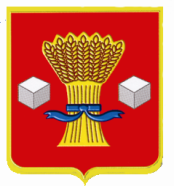 СВЕТЛОЯРСКАЯ РАЙОННАЯ ДУМА ВОЛГОГРАДСКОЙ ОБЛАСТИРЕШЕНИЕПринято  Светлоярской районной Думой 24.03.2023Рассмотрев отчет Контрольно-счётной палаты Светлоярского муниципального района Волгоградской области за 2022 год, руководствуясь ч. 2 ст. 19 Федерального закона от 07.02.2011 № 6-ФЗ «Об общих принципах организации и деятельности контрольно-счетных органов субъектов Российской Федерации и муниципальных образований», Светлоярская районная Дума решила:Отчет Контрольно-счетной палаты Светлоярского муниципального района Волгоградской области за 2022 год принять к сведению.Указанный отчет Контрольно-счетной палаты Светлоярского муниципального района Волгоградской области разместить в сети Интернет на официальном сайте Светлоярского муниципального района.Председатель Светлоярской районной Думы								         Н.И.Думбрава